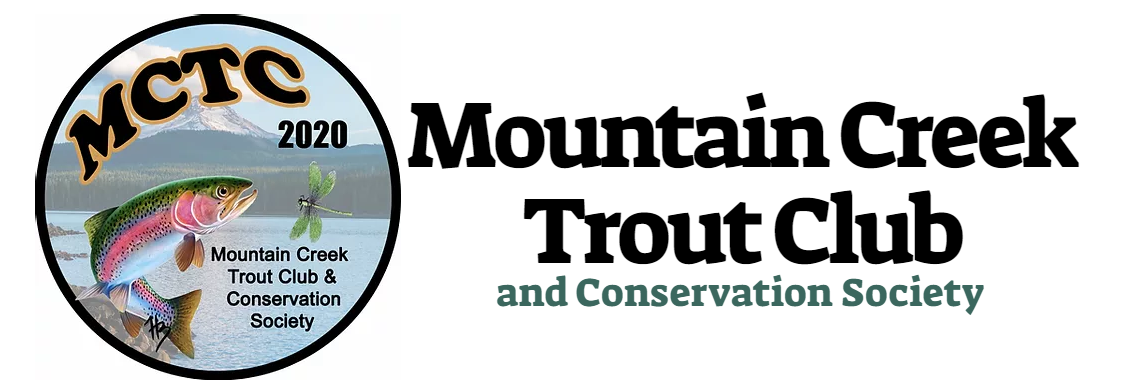    Membership Application Membership year 20____  New member ___   Renewal___Preference for newsletter   Email___    Regular mail___Membership runs from January 1st to December 31stPlease Print LegiblyName: __________________________________________________Street: __________________________________________________City: ___________________________   State: _____ Zip: _______Phone: (   )______-__________ Email:_________________________                      Membership Fee $20 = ___________           Junior (12-16) Membership Fee $5 = ____________Donation = ____________           (Rainbow $25, Golden $50, Brown $75)    TOTAL PAID: ___________
Rainbow, Golden, and Brown Trout donors will have their names recognized in a special section of our newsletter and website.Make checks payable to Mountain Creek Trout Club
Mail applications to: 209 Hill St, Mt Holly Springs, PA 17065

Any monetary donations are appreciated!